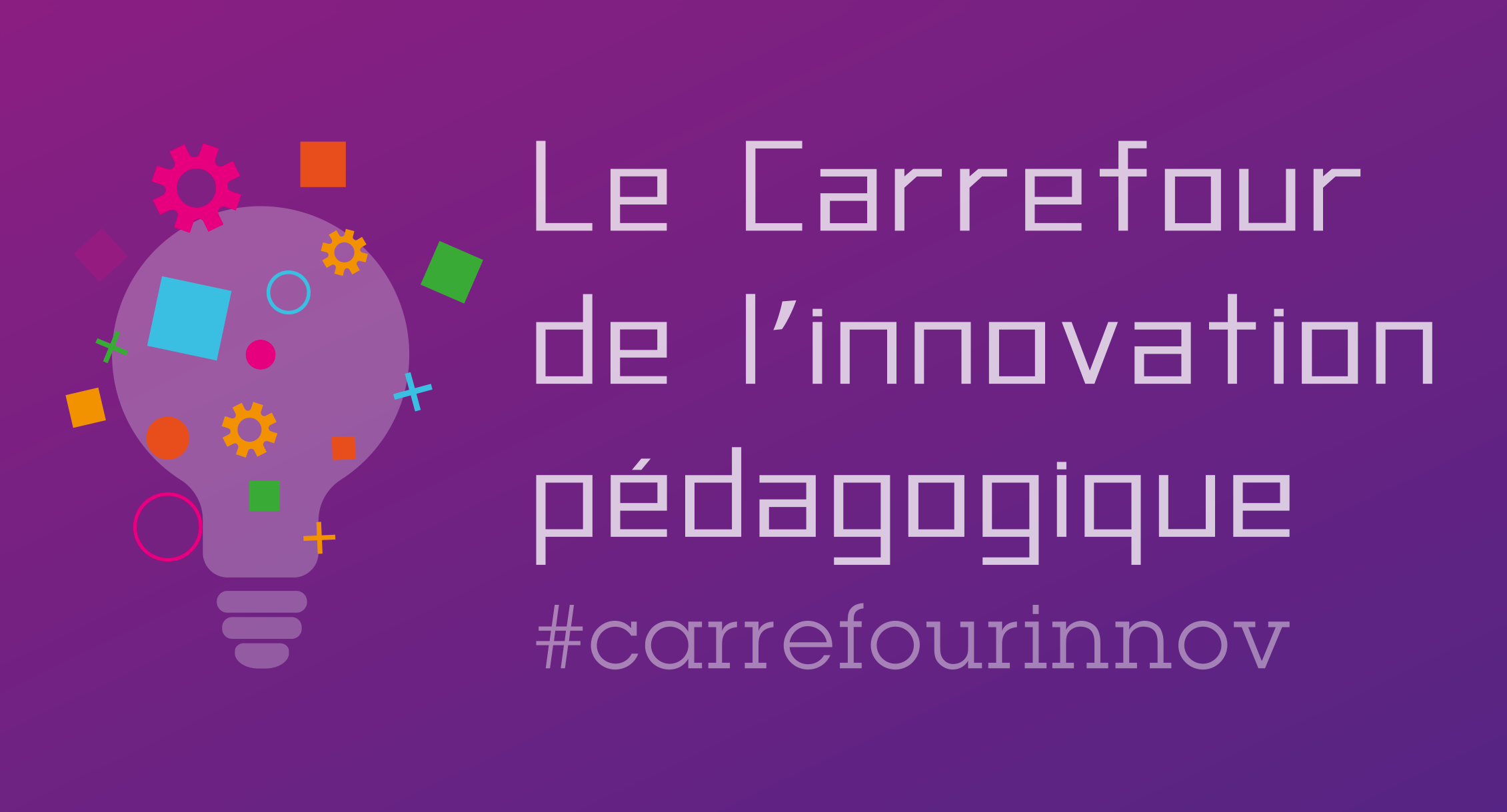 Les open badges, reconnaître pour ouvrir l’école sur son territoire Nous espérons que cet atelier vous a inspiré. Et maintenant, c’est à vous ! Voici une petite fiche pour vous donner toutes les clés pour vous lancer.Présentation de l’atelierL’atelier d’une heure sera découpé comme ceci :Acquisition d’un premier open badge. Étude de la composition d’un open badge.Réalisation d’un open badge compétence informelle.Matériel et outils utilisésOrdinateur ; open badges factory ; http://www.makebadg.es/badge ; https://www.openbadges.me/designer.html Public cible de cet atelierTous niveauxAutres informations utiles (temps de mise en place, difficultés à prévoir)Pour aller plus loinSites et ressources conseilléshttps://openbadges.info/ https://forum.tierslieuxedu.org/t/wiki-open-badges/82 https://openbadges.org/get-started/ IntervenantNom de l’intervenant : M NoullezPour retrouver l’intervenant : christophe.noullez@ac-creteil.fr ; forum.tierslieuxedu.org